                   01.04.2021г.                    г. Елабуга                               № 28О внесении изменений в решение Елабужского городского совета Республики Татарстан от 06.10.2020 №13 «О  реорганизации Муниципального казенного учрежденияИсполнительный комитет города Елабуга Елабужского муниципального района В соответствии с Гражданским кодексом Российской Федерации, Федеральным законом от 06.10.2003 N 131-ФЗ (ред. от 20.07.2020) "Об общих принципах организации местного самоуправления в Российской Федерации", Уставом муниципального образования «город Елабуга» Елабужского муниципального район» Республики Татарстан, Елабужский городской Совет  РЕШИЛ:1. Внести следующие изменения в решение Елабужского городского совета Республики Татарстан от 06.10.2020 № 13 «О реорганизации Муниципального казенного учреждения Исполнительный комитет города Елабуга Елабужского муниципального района»:1.1. Пункт 2 абзац 5 изложить в новой редакции: «Руководителем Исполнительного комитета Елабужского муниципального района Республики Татарстан осуществить предусмотренные действующим законодательством мероприятия по реорганизации Муниципального казенного учреждения Исполнительный комитет города Елабуга Елабужского муниципального района.;1.2.Пункт 2  абзац 6 изложить в новой редакции:«Руководителю Исполнительного комитета Елабужского муниципального района  Республики Татарстан представить в установленном законодательством порядке в Совет Елабужского муниципального района копию свидетельства о внесении в Единый государственный реестр юридических лиц записи о реорганизации  Муниципального казенного учреждения Исполнительный комитет города Елабуга Елабужского муниципального района».            2. Настоящее решение подлежит официальному опубликованию.    3. Контроль над исполнением настоящего решения возложить                                       на руководителя Исполнительного комитета города Елабуга Елабужского муниципального районаЕЛАБУЖСКИЙГОРОДСКОЙСОВЕТРЕСПУБЛИКА ТАТАРСТАН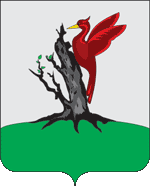 ТАТАРСТАН РЕСПУБЛИКАСЫАЛАБУГАШӘҺӘРСОВЕТЫ              РЕШЕНИЕ                        КАРАРПредседательР.М. Нуриев 